EXPRESSION OF INTEREST (EOI)Contract title: Technical assistance to support Caribbean ACP countries with enforcement and compliance with the Basel, Rotterdam, Stockholm, Minamata and Cartagena (BRSMC) ConventionsThe Caribbean Community (CARICOM), with financial assistance from the European Commission, intends to award a service contract for a Technical assistance to support Caribbean ACP countries with enforcement and compliance with the Basel, Rotterdam, Stockholm, Minamata and Cartagena (BRSMC) Conventions.  The overall objectives of the project of which this contract will be a part are as follows:Promote the enforcement of environmental treaties and goals in Caribbean ACP countries by way of influencing policies and legislative frameworks for Caribbean ACP countries to effectively implement MEAs and related commitments in the chemicals and waste, and biodiversity cluster of MEAs.Support the implementation of MEAs through the identification of gaps and building capacity to close these gaps in the chemicals and waste and biodiversity clusters at the national and regional levels in ACP countries, through the development of stronger compliance and enforcement measures. This will contribute to support ACP countries in addressing the challenges associated with the sound management of chemicals and waste, and loss of biodiversity.Provide technical assistance to the Caribbean ACP countries to implement selected chemicals and waste and biodiversity MEAs at the national and regional levels. Activities have been pre-identified based on –(a)	consultations conducted with CARICOM national focal points and Senior Policy Officials with oversight of environmental management in the Caribbean during Phase II;(b) 	recommendations from the mid-term evaluation of Phase II; and (c) on a first needs assessment conducted in 2017 with regional implementing partners.Expressions of Interests must be received no later than 15:00 hours on Friday, 3 September 2021, and can be submitted by E-mail to procurement@caricom.org  and selwin.grenion@caricom.org addressed to: Programme Manager, ProcurementCARICOM SecretariatTurkeyen, Greater GeorgetownGuyanaEOIs must be submitted using the template below.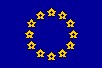 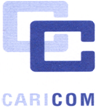 EXPRESSION OF INTEREST (EOI)Contract title: Technical assistance to support Caribbean ACP countries with enforcement and compliance with the Basel, Rotterdam, Stockholm, Minamata and Cartagena (BRSMC) Conventions1	SUBMITTED by (i.e. the identity of the Candidate)2	CONTACT PERSON (for this EOI)3	AREAS OF SPECIALISATIONPlease fill in the table below to indicate any areas of specialist knowledge related to this contract for each legal entity making this EOI. State the type of area of specialisation as the row heading and use the name of the legal entity as the column headings. Indicate the areas of specialist knowledge each legal entity has by placing a tick () in the box corresponding to the specialisation in which it has significant experience. Maximum 10 specialisations.4	EXPERIENCEPlease fill in the table below to summarise the main projects related to this contract carried out over the past 5 years by the legal entity or entities making this EOI. The number of references to be provided must not exceed 15 for the entire EOI.5	STATEMENTI, the undersigned, the authorised signatory of the above Consultant (for consortiums, this includes all consortium members), hereby declare that we have examined the REOI referred to above. If our EOI is short-listed, we fully intend to submit a tender to provide the services requested in the tender documents.We are fully aware that, for consortia, the composition of the consortium cannot be changed in the course of the tender procedure, unless the CARICOM Secretariat has given its prior approval in writing. We are also aware that the consortium members have joint and several liability towards the CARICOM Secretariat concerning participation in the above tender procedure and any contract awarded to us as a result of it.Signed on behalf of the ConsultantName(s) of legal entity or entities making this EOINationalityLeaderMemberEtc … NameOrganisationAddressTelephoneFaxe-mailLeaderMember 2Member 3Etc …Relevant specialisation 1Relevant specialisation 2Etc …Ref no (maximum 15)Project titleProject titleName of legal entityCountryOverall contract value [insert currency]Proportion carried out by legal entity (%)No of staff providedName of clientOrigin of fundingDates (start/end)Name of consortium members, if any………………………Detailed description of projectDetailed description of projectDetailed description of projectDetailed description of projectDetailed description of projectDetailed description of projectType and scope of services providedType and scope of services providedType and scope of services provided………………………NameSignatureDate